Central York Junior Panther Board Meeting:     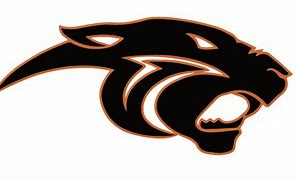 Date: August 2, 2022 -after practice Attendance:Todd Suchanic-President Stacey Moon-Vice PresidentJason Matte-Football Director Johna Wokulich-Secretary Monica Gingrow-Treasurer / Cheer Director – not presentAshley Barshinger – concession chairAgenda: *Vote in meeting minutes from previous meeting (June2022)*meeting minutes voted in.Treasurer Report –johna gave todd the brickers checks, along with payment from scholarship Ruff ($100) and the rest of payment from Morgan who switched to tackle from cheer for him to deposit into bank account; approx. $2000 to deposit totalLeague NewsMeetings – UPDATE—league meeting 8/1, Jason attended. Noted that there is a change to the JV playoff agenda, now will be 4 team playoffs, then Championship game; this changed from previous League recommendations. At the time of this meeting, the JV schedule was out but needed to be reviewed as locations were not accurate as venue usage was not correct; plus, the initial game for Central JV Pony was noted to be changed due to them playing each other week1; Noted to send to jess cramer (league secretary) who helps to create the JV schedule; also noted from League meeting was that “Heads Up certification” would be due from coaches who are coaching within their respective organizations; organization to pay was noted as something that was agreed upon; head coaches have to obtain certain certifications as well; this was noted to be done prior to Week 1 game schedule; at time of this meeting, there was a League Zoom meeting that Jason would send out link to for coaches to attend.2022 Fall TACKLE season –UPDATEUPDATED registration number -156 Total –noted that League Book check is set for 8/8Spirit Wear – johna working with Austin to set up CY Jr Panther spirit wear store -- Coaches/ Clinics – last clinic Wed Aug 3; have to cancel & R/S to 8/9 at 8:15pmPractice jerseys – need to order extra (have rough estimate to order)Helmets / Black face masks –noted that we can switch out facemasks possibly? Do they need replaced?Pants – johna looking to order more through Amazon or Dicks sporting goods?Coach’s shirts for fall – noted that the Football coach do not want “COACH” on back of coach shirt; cheer coach will have “COACH” on back; noted to get dri fit type material (same as flag coach shirt).2022 Fall Cheer season – UPDATEUpdated registration number -- 31Concession StandUPDATE – price list sent by Ashley looks ok; todd noted that certain days/games Chic Fil A can be soldMISC Updates:Any other items / talking points that need to be discussed… picture day is noted as 8/29 for tackle; High school varsity team plays afternoon 8/27; parent meeting noted to be 8/10 by baseball bleachers*Next Meeting --- schedule one or do after a practice night? After practice meeting & 1 formal scheduled in Sept